Use this template to plan an overview or summary of the teaching, learning and assessment for a year level in the Australian Curriculum: HASS. For planning advice, refer to the Planning for teaching, learning and assessment document available on the Planning tab for each learning area at www.qcaa.qld.edu.au/p-10/aciq/version-9/learning-areas.How to use this template: Type information into the fields (yellow shading). When the plan is complete, delete the highlighted instructions (blue shading). To do so, select the instruction text, click the Home tab > Styles dropdown > Clear All/Clear Formatting > text will revert to Normal style and you can delete the text.Note: Insert/delete rows/columns, as required, to provide an overview of the teaching, learning and assessment sequence across the year level.Note: Adjust the table to reflect the number of units you will offer.Highlight the aspects of the achievement standard that will be assessed within each unit.Note: Adjust the table to reflect the number of units you will offer. Check or uncheck the columns as appropriate for each unit.Note: Adjust the table to reflect the number of units you will offer. Check or uncheck the columns as appropriate for each unit. © State of Queensland (QCAA) 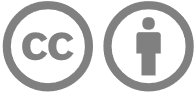 Licence: https://creativecommons.org/licenses/by/4.0 | Copyright notice: www.qcaa.qld.edu.au/copyright — lists the full terms and conditions, which specify certain exceptions to the licence. | Attribution (include the link): © State of Queensland (QCAA)  www.qcaa.qld.edu.au/copyright.Unless otherwise indicated material from the Australian Curriculum is © ACARA 2010–present, licensed under CC BY 4.0. For the latest information and additional terms of use, please check the Australian Curriculum website and its copyright notice. 
Curriculum and assessment planLevel descriptionContext and cohort considerations (if applicable) In Year 1, the focus is on “how my world is different from the past and can change in the future”. The Year 1 curriculum builds on each student’s prior learning and experiences investigating the past and places. Students’ exploration of the history of their family contributes to their sense of identity, connection and belonging. They consider how they can contribute to their world by sharing a perspective on family roles and responsibilities, and ways people care for places. Students continue to develop skills and processes to investigate the past and places, and dispositions for learning, such as curiosity, imagination and problem-solving. They resource their own learning through connecting with people, places, and the natural, managed and constructed world.The Year 1 curriculum focuses on developing students’ understanding of the recent past of families and the features of local places. Students are given opportunities to explore similarities and differences in family structures and roles over recent time. They consider how aspects of family life such as education and play have undergone continuities and changes. Students learn about the location and nature of natural, managed and constructed features of local places. They consider how places change over time and the ways different groups of people can care for places, including how First Nations Australians care for Country/Place.Inquiry questions provide a framework for developing students’ knowledge, understanding and skills. They allow for connections to be made within and across the HASS sub-strands or with other learning areas. The following inquiry questions are examples only and may be used or adapted to suit local contexts. How has family life and the place we live in changed and stayed the same over time? What events, activities and places do I care about? Why?Describe the context and cohort. Consider the following to make informed professional decisions during the planning process:relevant student data and information, e.g. achievement dataavailable resources, e.g. timetablingschool and sector priorities.Unit 1 — Unit 2 — Unit 3 — Unit 4 — Duration: Duration: Duration: Duration: Unit 1Unit 1Unit 2 Unit 2 Unit 3Unit 3Unit 4Unit 4Assessment — TimingAssessment — TimingAssessment — TimingAssessment — Timing AssessmentAchievement standardBy the end of Year 1, students identify continuity and change in family structures, roles and significant aspects of daily life. They identify the location and nature of the natural, managed and constructed features of local places, the ways places change, and how they can be cared for by people. Students develop questions and collect, sort and record information and data from observations and provided sources. They interpret information and discuss perspectives. They draw conclusions and make proposals. Students share narratives and observations about people, places and the past, drawing on sources and incorporating subject-specific terms.  By the end of Year 1, students identify continuity and change in family structures, roles and significant aspects of daily life. They identify the location and nature of the natural, managed and constructed features of local places, the ways places change, and how they can be cared for by people. Students develop questions and collect, sort and record information and data from observations and provided sources. They interpret information and discuss perspectives. They draw conclusions and make proposals. Students share narratives and observations about people, places and the past, drawing on sources and incorporating subject-specific terms.  By the end of Year 1, students identify continuity and change in family structures, roles and significant aspects of daily life. They identify the location and nature of the natural, managed and constructed features of local places, the ways places change, and how they can be cared for by people. Students develop questions and collect, sort and record information and data from observations and provided sources. They interpret information and discuss perspectives. They draw conclusions and make proposals. Students share narratives and observations about people, places and the past, drawing on sources and incorporating subject-specific terms.  By the end of Year 1, students identify continuity and change in family structures, roles and significant aspects of daily life. They identify the location and nature of the natural, managed and constructed features of local places, the ways places change, and how they can be cared for by people. Students develop questions and collect, sort and record information and data from observations and provided sources. They interpret information and discuss perspectives. They draw conclusions and make proposals. Students share narratives and observations about people, places and the past, drawing on sources and incorporating subject-specific terms.  By the end of Year 1, students identify continuity and change in family structures, roles and significant aspects of daily life. They identify the location and nature of the natural, managed and constructed features of local places, the ways places change, and how they can be cared for by people. Students develop questions and collect, sort and record information and data from observations and provided sources. They interpret information and discuss perspectives. They draw conclusions and make proposals. Students share narratives and observations about people, places and the past, drawing on sources and incorporating subject-specific terms.  By the end of Year 1, students identify continuity and change in family structures, roles and significant aspects of daily life. They identify the location and nature of the natural, managed and constructed features of local places, the ways places change, and how they can be cared for by people. Students develop questions and collect, sort and record information and data from observations and provided sources. They interpret information and discuss perspectives. They draw conclusions and make proposals. Students share narratives and observations about people, places and the past, drawing on sources and incorporating subject-specific terms.  By the end of Year 1, students identify continuity and change in family structures, roles and significant aspects of daily life. They identify the location and nature of the natural, managed and constructed features of local places, the ways places change, and how they can be cared for by people. Students develop questions and collect, sort and record information and data from observations and provided sources. They interpret information and discuss perspectives. They draw conclusions and make proposals. Students share narratives and observations about people, places and the past, drawing on sources and incorporating subject-specific terms.  By the end of Year 1, students identify continuity and change in family structures, roles and significant aspects of daily life. They identify the location and nature of the natural, managed and constructed features of local places, the ways places change, and how they can be cared for by people. Students develop questions and collect, sort and record information and data from observations and provided sources. They interpret information and discuss perspectives. They draw conclusions and make proposals. Students share narratives and observations about people, places and the past, drawing on sources and incorporating subject-specific terms.  ModerationContent descriptionsUnitsUnitsUnitsUnitsContent descriptionsUnitsUnitsUnitsUnitsKnowledge and understanding1234Skills1234History differences in family structures and roles today, and how these have changed or remained the same over time AC9HS1K01Questioning and researching develop questions about objects, people, places and events in the past and present AC9HS1S01continuity and change between aspects of their daily lives and their parents’ and grandparents’ childhoodsAC9HS1K02collect, sort and record information and data from observations and from provided sources, including unscaled timelines and labelled maps or models AC9HS1S02Geographythe natural, managed and constructed features of local places, and their locationAC9HS1K03Interpreting, analysing and evaluatinginterpret information and data from observations and provided sources, including the comparison of objects from the past and present AC9HS1S03how places change and how they can be cared for by different groups including First Nations Australians AC9HS1K04discuss perspectives related to objects, people, places and events AC9HS1S04Concluding and decision-makingdraw conclusions and make proposals AC9HS1S05Communicatingdevelop narratives and share observations, using sources, and subject-specific termsAC9HS1S06General capabilitiesUnitsUnitsUnitsUnitsCross-curriculum prioritiesUnitsUnitsUnitsUnits12341234Critical and creative thinking Aboriginal and Torres Strait Islander histories and culturesDigital literacy Asia and Australia’s engagement with AsiaEthical understandingSustainabilityIntercultural understandingLiteracy NumeracyPersonal and social capability